«Об утверждении Муниципальной целевой программы «Энергосбережение и повышение энергетической эффективности на территории Чиричкасинского сельского поселения Цивильского района Чувашской Республики на 2020-2021 годы и на период до 2023 год»В соответствии с Федеральным законом от 23 ноября 2009 года № 261 – ФЗ «Об энергосбережении и о повышении энергетической эффективности и о внесении изменений в отдельные законодательные акты Российской Федерации», Федеральным законом от 06 октября 2003 года № 131-ФЗ «Об общих принципах организации местного самоуправления в Российской Федерации», Указом Президента Российской Федерации от 04 июля 2008 года № 889 «О некоторых мерах по повышению энергетической и экологической эффективности российской экономики», распоряжением Правительства Российской Федерации от 31.12.2009 г. №1225 «О требованиях к региональным и муниципальным программам в области энергосбережения и повышения энергетической эффективности» и Распоряжением Правительства РФ от 31.12.2009 г. №1830-р «План мероприятий по энергосбережению и повышению энергетической эффективности в Российской Федерации, направленных на реализацию Федерального закона «Об энергосбережении и о повышении энергетической эффективности и о внесении изменений в отдельные законодательные акты Российской Федерации» администрация Чиричкасинского  сельского поселения постановляет:  1. Утвердить Муниципальную целевую программу «Энергосбережение и повышение энергетической эффективности на территории Чиричкасинского  сельского поселения Цивильского района Чувашской Республики на 2020-2021 годы и на период до 2023 года (далее – Программа) (прилагается).2. Утвердить перечень мероприятий муниципальной целевой программы «Энергосбережения и повышения энергетической эффективности на территории Чиричкасинского  сельского поселении Цивильского района Чувашской Республики на 2020-2021 годы и на период до 2023 года» (прилагается).3. Настоящее постановление подлежит размещению на официальном сайте администрации Чиричкасинского  сельского поселения в сети Интернет.4.   Контроль за исполнением постановления оставляю за собой.Глава администрации Чиричкасинского    сельского поселения                                                                         В.В. ИвановаУтверждена                                                                         постановлением администрации                                                                             Чиричкасинского  сельского поселения                                                                                       от  25.08.2020   № 51Муниципальная целевая программа«Энергосбережение и повышение энергетической эффективностина территории Чиричкасинского  сельского поселения Цивильского района Чувашской Республики на 2020-2021 годы и на период до 2023 года»ПАСПОРТПрограммы по энергосбережению и повышению энергетической эффективности                                                          ВведениеЭнергосбережение в жилищно-коммунальном и бюджетном секторе сельского поселения является актуальным и необходимым условием нормального функционирования, так как повышение эффективности использования топливно-энергетических ресурсов (далее – ТЭР), при непрерывном росте цен на топливо и соответственно росте стоимости электрической и тепловой энергии позволяет добиться существенной экономии как ТЭР, так и финансовых ресурсов.Программа энергосбережения должна обеспечить снижение потребление ТЭР и воды за счет внедрения предлагаемых данной программой решений и мероприятий, и соответственно, перехода на экономичное и рациональное расходование ТЭР, при полном удовлетворении потребностей в количестве и качестве, превратить энергосбережение в решающий фактор функционирования сельского поселения.Факторы, влияющие на процессы энергосбереженияв Чиричкасинском сельском поселенииЭнергосбережение - комплекс мер или действий, предпринимаемых для обеспечения более эффективного использования  ресурсов.Факторы, стимулирующие процессы энергосбережения:- рост стоимости энергоресурсов;- повышение качества и количества приборов учета энергоресурсов, автоматизация процессов энергопотребления;- повышение качества эксплуатации жилищного фонда.Цель энергосбережения - это повышение энергоэффективности во всех отраслях на территории Чиричкасинского  сельского поселения.Задача администрации Чиричкасинского  сельского поселения - определить, какими мерами необходимо осуществить повышение энергоэффективности.                              Основные направления энергосбережения1.  Поведенческое энергосбережение. Это укоренение у населения привычки к минимизации использования энергии, когда она им не нужна. Необходимо осознание положения, что энергосбережение – экономически выгодно. Достигается информационной поддержкой, методами пропаганды, обучением энергосбережению.2. Энергосбережение в зданиях и сооружениях, улучшение их конструкций. Большая часть этих мер актуальна в части тепловой энергии, а также в экономии электроэнергии, используемой для термических целей и на освещение.3. Создание системы контроля потребления энергоресурсов. На сегодняшний день сложились все предпосылки для организации надежной и экономичной системы  учета энергии. При этом целью установки счетчиков является не только экономия от разницы реальной и договорной величины энергетической нагрузки, но и налаживание приборного учета энергии для создания системы контроля потребления энергоресурсов на конкретном объекте.В основу такой системы контроля должен быть положен документ, регистрирующий энергоэффективность объекта — энергетический паспорт. Главной мотивацией при введении энергетических паспортов на территории Чиричкасинского  сельского поселения должно стать наведение порядка в системе  потребления энергоресурсов. Что приведет к оптимизации контроля тарифов на услуги энергоснабжающих организаций за счет получения достоверной информации.                          Энергосбережение в муниципальных учреждениях- обеспечить проведение энергетических обследований, ведение энергетических паспортов в муниципальных организациях;- установить и обеспечить соблюдение нормативов затрат топлива и энергии, лимитов потребления энергетических ресурсов;- обеспечить приборами учета коммунальных ресурсов и устройствами регулирования потребления тепловой энергии;- повысить тепловую защиту зданий, строений, сооружений при капитальном ремонте, утепление зданий, строений, сооружений;- сформировать систему муниципальных нормативных правовых актов, стимулирующих энергосбережение;- автоматизировать потребление тепловой энергии зданиями, строениями, сооружениями;- провести гидравлическую регулировку, автоматической/ручной балансировки распределительных систем отопления и стояков в зданиях, строениях, сооружениях;- повысить энергетическую эффективность систем освещения зданий, строений, сооружений;- произвести закупку энергопотребляющего оборудования высоких классов энергетической эффективности;- осуществлять контроль и мониторинг за реализацией энергосервисных контрактов.                                       Энергосбережение в жилых домахМероприятия по повышению эффективности использования энергии в жилищном фонде:- проведение энергосберегающих мероприятий (проведение энергетических обследований, составление энергетических паспортов, обеспечение общедомовыми и поквартирными приборами учета коммунальных ресурсов и устройствами регулирования потребления тепловой энергии) при капитальном ремонте многоквартирных жилых домов.Для создания условий выполнения энергосберегающих мероприятий необходимо:- обеспечить в рамках муниципального заказа применение современных энергосберегающих технологий при проектировании, строительстве, реконструкции и капитальном ремонте объектов муниципального жилищного фонда;- сформировать систему муниципальных нормативных правовых актов, стимулирующих энергосбережение в жилищном фонде (в том числе при установлении нормативов потребления коммунальных ресурсов);- создать условия для обеспечения жилищного фонда муниципального образования приборами учета коммунальных ресурсов и устройствами регулирования потребления тепловой энергии;- обеспечить доступ населения муниципального образования к информации по энергосбережению.Система коммунальной инфраструктурыОрганизационные мероприятия по энергосбережению и повышению энергетической эффективности системы коммунальной инфраструктуры Чиричкасинского  сельского поселения включают в себя:- проведение энергетического аудита;- мероприятия по выявлению бесхозяйных объектов недвижимого имущества, используемых для передачи энергетических ресурсов (включая газоснабжение, тепло- и электроснабжение), организации постановки в установленном порядке таких объектов на учет в качестве бесхозяйных объектов недвижимого имущества и затем признанию  права муниципальной собственности на такие бесхозяйные объекты недвижимого имущества;- мероприятия по организации управления бесхозяйными объектами недвижимого имущества, используемыми для передачи энергетических ресурсов, с момента выявления таких объектов, в том числе определению  источника компенсации возникающих при их эксплуатации нормативных потерь энергетических ресурсов (включая тепловую энергию, электрическую энергию), в частности за счет включения расходов на компенсацию данных потерь в тариф организации, управляющей такими объектами.Закупки для обеспечения муниципальных нужд Чиричкасинского  сельского поселения- Отказ от закупок товаров, работ, услуг для обеспечения муниципальных нужд Чиричкасинского  сельского поселения, имеющих низкую энергоэффективность;- с 1 января 2020 г. - соблюдение запрета закупок для муниципальных нужд всех типов ламп накаливания мощностью 100 Вт и выше.Ожидаемые результатыПрограмма энергосбережения обеспечит перевод на энергоэффективный путь развития. В бюджетной сфере - минимальные затраты на ТЭР. Программа предусматривает организацию энергетических обследований для выявления нерационального использования энергоресурсов; разработку и реализацию энергосберегающих мероприятий. Программа обеспечит наличие актов энергетических обследований, энергетических паспортов.Учет топливно-энергетических ресурсов, их экономия, нормирование и лимитирование, оптимизация топливно-энгергетического баланса позволяет снизить удельные показатели расхода энергоносителей, кризис неплатежей, уменьшить бюджетные затраты на приобретение ТЭР.Утвержден                                                        постановлением администрации                                                                             Чиричкасинского  сельского поселения                                                                от 25.08.2020   № 51ПЕРЕЧЕНЬ
мероприятий муниципальной целевой программы «Энергосбережения и повышения энергетической эффективности на территории Чиричкасинского  сельского поселении Цивильского района Чувашской Республики на 2020-2021 годы»ЧĂВАШ        РЕСПУБЛИКИÇĔРПУ    РАЙОНĔ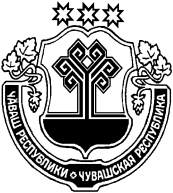 ЧУВАШСКАЯ РЕСПУБЛИКА ЦИВИЛЬСКИЙ      РАЙОНЧИРИЧКАССИ  ЯЛ АДМИНИСТРАЦИЕЙЫШĂНУ2020  сурла  уĕхĕн  25-мĕшĕ   № 51Чиричкасси ялĕАДМИНИСТРАЦИЯЧИРИЧКАСИНСКОГОСЕЛЬСКОГО ПОСЕЛЕНИЯПОСТАНОВЛЕНИЕ«25» августа  2020№ 51деревня  ЧиричкасыНаименованиепрограммыМуниципальная целевая программа «Энергосбережение и повышение энергетической эффективности на территории Чиричкасинского  сельского поселения Цивильского района Чувашской Республики на 2020-2021 годы и на период до 2023 года».Основание дляразработки Программы- Федеральный закон от 23 ноября 2009 года № 261-ФЗ «Об энергосбережении и повышении энергетической эффективности и о внесении изменений в отдельные законодательные акты Российской Федерации»;- Распоряжение Правительства Российской Федерации от 31.12.2009 № 1225 «О требованиях к региональным и муниципальным программам в области энергосбережения и повышения энергетической эффективности»;- Распоряжение Правительства РФ от 31.12.2009 г. № 1830-р «План мероприятий по энергосбережению и повышению энергетической эффективности в Российской Федерации, направленных на реализацию Федерального закона «Об энергосбережении и о повышении энергетической эффективности и о внесении изменений в отдельные законодательные акты Российской Федерации»;- Постановление Правительства РФ от 20.02.2010 г. № 67 «О внесении изменений в некоторые акты Правительства РФ по вопросам определения полномочий федеральных органов исполнительной власти в области энергосбережения и повышения энергетической эффективности»;- Приказ Министерства экономического развития РФ от 17.02.2010 г. № 61 «Об утверждении примерного перечня мероприятий в области энергосбережения и повышения энергетической эффективности, который может быть использован в целях разработки региональных, муниципальных программ в области энергосбережения и повышения энергетической эффективности»;- Федеральный закон от 06 октября 2003 года   № 131-ФЗ «Об общих принципах организации местного самоуправления в Российской Федерации»;- Указ Президента Российской Федерации от 04.07.2008 года № 889 «О некоторых мерах по повышению энергетической и экологической эффективности российской экономики».Заказчик ПрограммыАдминистрация Чиричкасинского  сельского поселения Цивильского района Чувашской РеспубликиРазработчикиПрограммыАдминистрация Чиричкасинского  сельского поселения Цивильского района Чувашской РеспубликиЦели и задачи ПрограммыЦель Программы - обеспечение рационального использования энергетических ресурсов за счет реализации мероприятий по энергосбережению и повышению энергетической эффективности.Задачи Программы:- реализация организационных мероприятий по энергосбережению и повышению энергетической эффективности;- оснащение приборами учета используемых энергетических ресурсов;- повышение эффективности системы теплоснабжения;- повышение эффективности системы электроснабжения;- повышение эффективности системы водоснабжения и водоотведения;- уменьшение потребления энергии и связанных с этим затрат по муниципальным контрактам.Сроки реализации2020-2021 годы и на период до 2023 годаИсточникифинансированияСредства бюджета Чиричкасинского  сельского поселенияОжидаемые конечные результаты реализации Программы- снижение нагрузки по оплате энергоносителей на местный бюджет;- обеспечение полного учета потребления энергетических ресурсов;- снижение удельных показателей энергопотребления;- наличие актов энергетических обследований и энергетических паспортов.Контроль завыполнениемАдминистрация Чиричкасинского  сельского поселения Цивильского района Чувашской Республики№ п/пНаименование мероприятийОтветственныеФинансовые затраты в действующих ценах соответствующих лет (тыс. рублей)Финансовые затраты в действующих ценах соответствующих лет (тыс. рублей)Финансовые затраты в действующих ценах соответствующих лет (тыс. рублей)Финансовые затраты в действующих ценах соответствующих лет (тыс. рублей)Финансовые затраты в действующих ценах соответствующих лет (тыс. рублей)Финансовые затраты в действующих ценах соответствующих лет (тыс. рублей)Ожидаемые результаты, экономическая эффективностьОжидаемые результаты, экономическая эффективность№ п/пНаименование мероприятийОтветственныеисточник финансированиявсеговсегов том числе по годамв том числе по годамв том числе по годамОжидаемые результаты, экономическая эффективностьОжидаемые результаты, экономическая эффективность№ п/пНаименование мероприятийОтветственныеисточник финансированиявсеговсего20202021202291234556789«Энергосбережение в Чиричкасинском сельском поселении»«Энергосбережение в Чиричкасинском сельском поселении»«Энергосбережение в Чиричкасинском сельском поселении»«Энергосбережение в Чиричкасинском сельском поселении»«Энергосбережение в Чиричкасинском сельском поселении»«Энергосбережение в Чиричкасинском сельском поселении»«Энергосбережение в Чиричкасинском сельском поселении»«Энергосбережение в Чиричкасинском сельском поселении»«Энергосбережение в Чиричкасинском сельском поселении»«Энергосбережение в Чиричкасинском сельском поселении»1.1.Организационные мероприятияОрганизационные мероприятияОрганизационные мероприятияОрганизационные мероприятияОрганизационные мероприятияОрганизационные мероприятияОрганизационные мероприятияОрганизационные мероприятияОрганизационные мероприятияОрганизационные мероприятия1.1.1.Формирование  учета для расчета целевых показателейГлаваНе требуется финансирование-----Уточнение целевых показателейУточнение целевых показателей1.1.2.Разработка графика обязательных энергетических обследований зданий, строений, сооруженийАдминистрация  сельского поселенияНе требуется финансирование-----Упорядочение проведения обязательных энергетических обследованийУпорядочение проведения обязательных энергетических обследований1.1.3.Проведение энергетических обследований и ведение энергетических паспортов в администрации сельского поселенияАдминистрация  сельского поселенияБюджет  сельского поселения10,010,0-5,05,0Утверждение актов энергетического обследованияУтверждение актов энергетического обследования1.1.4Назначение ответственного лица за энергосбережение в администрации сельского поселенияАдминистрация  сельского поселенияНе требуется финансирование-----1.1.5Постоянный контроль, технический и финансовый учет эффекта от внедрения энергосберегающих мероприятий по энергосервисным договорамАдминистрация  сельского поселенияНе требуется финансирование-----1.2.Технические мероприятияТехнические мероприятияТехнические мероприятияТехнические мероприятияТехнические мероприятияТехнические мероприятияТехнические мероприятияТехнические мероприятияТехнические мероприятияТехнические мероприятия1.2.1Повышение энергетической эффективности систем освещения зданий, строений, сооружений: 2020 – 2021 гг. (замена ламп накаливания на энергосберегающие, поэтапная замена люминесцентных ламп,  на энергосберегающие, в т.ч. светодиодные)Администрация  сельского поселенияАдминистрация  сельского поселенияБюджет  сельского поселения6,0-3,03,0Уменьшение потребления электроэнергии на освещение
на 60 – 80%Уменьшение потребления электроэнергии на освещение
на 60 – 80%1.2.2.Повышение энергетической эффективности систем уличного освещения  2020 – 2023 гг. (замена ламп накаливания на энергосберегающие, поэтапная замена люминесцентных ламп, ламп ДРЛ, на энергосберегающие, в т.ч. светодиодные).Администрация  сельского поселенияАдминистрация  сельского поселенияБюджет сельского поселения6,0-3,03,0 Уменьшение потребления электроэнергии на освещение
на 40-45% Уменьшение потребления электроэнергии на освещение
на 40-45%1.2.3.Повышение тепловой защиты зданий, строений, сооружений при капитальном ремонте, утепление зданий, строений, сооружений: замена окон, дверейАдминистрация  сельского поселенияАдминистрация  сельского поселенияБюджет сельского поселения0,00,0--Уменьшение потребления тепловой энергии на 20 – 25 %*Уменьшение потребления тепловой энергии на 20 – 25 %*1.2.4Перекладка электрических сетей для снижения потерь электрической энергии в зданиях, строениях, сооруженияхАдминистрация  сельского поселенияАдминистрация  сельского поселенияБюджет  сельского поселения6,0-3,03,0Уменьшение потребления электроэнергии
на 3 – 5 %*.Уменьшение потребления электроэнергии
на 3 – 5 %*.1.2.5.Утепление чердачных перекрытий, подвалов, входных дверей и оконАдминистрация  сельского поселенияАдминистрация  сельского поселенияНе требуется финансирование----Снижение затрат на тепловую энергию и водуСнижение затрат на тепловую энергию и воду1.2.6Оснащение современными приборами учета коммунальных ресурсов и устройствами  регулирования потребления тепловой энергии, (замена устаревших счетчиков на счетчики повышенного класса)Администрация  сельского поселенияАдминистрация  сельского поселенияБюджет  сельского поселения6,0-3,03,0Снижение потребления энергоресурсов от 5%Снижение потребления энергоресурсов от 5%Итого34,00,017,017,0